39η ΠΡΟΣΚΛΗΣΗ ΣΥΓΚΛΗΣΗΣ ΟΙΚΟΝΟΜΙΚΗΣ ΕΠΙΤΡΟΠΗΣ          Καλείστε να προσέλθετε σε τακτική συνεδρίαση της Οικονομικής Επιτροπής, που θα διεξαχθεί με τηλεδιάσκεψη μέσω "Cisco Webex", σύμφωνα με το άρθρο 10 της από 11/3/2020 Πράξης Νομοθετικού Περιεχομένου  (μέτρα αποφυγής της διάδοσης του Κορωναϊού Covid 19) και τις υπ’ αριθμ. 18318/13-03-2020, 20930/31-03-2020 και 426/13.11.2020 εγκυκλίους του Υπουργείου Εσωτερικών, στο Δημοτικό Κατάστημα την 20η του μηνός Ιουλίου έτους 2021, ημέρα Τρίτη και ώρα 12:30 για την συζήτηση και λήψη αποφάσεων στα παρακάτω θέματα της ημερήσιας διάταξης, σύμφωνα με τις σχετικές διατάξεις του άρθρου 75 Ν.3852/10, όπως αντικαταστάθηκε από το άρθρο 77 του Ν.4555/18 και ισχύει :1. Αποδοχή δωρεάς ενός διπλού δισακίου στο Λαογραφικό Μουσείο του Δήμου Τρικκαίων2. Αποδοχή δωρεάς είκοσι (20) έργων τέχνης στο Λαογραφικό Μουσείο του Δήμου Τρικκαίων3. Έγκριση  απαλλαγής προσαυξήσεων από οφειλέτες του Δήμου4. Περί διαγραφής πράξεων  βεβαίωσης  παραβάσεων  ΚΟΚ από χρηματικούς  καταλόγους-επαναβεβαίωση στον σωστό οφειλέτη5. Έγκριση  Πρακτικoύ  3-Κατακύρωση αποτελέσματος  του με αριθμ. 108074 ηλεκτρονικού διαγωνισμού της αριθμ. 8289/23-3-2021 Επαναληπτικής Διακήρυξης  για την: «Προμήθεια ηλεκτρικού ρεύματος και φυσικού αερίου του Δήμου Τρικκαίων και των Νομικών του Προσώπων» – ΟΜΑΔΑ Β: ΦΥΣΙΚΟ ΑΕΡΙΟ»6. Έγκριση Πρακτικού 1 της Επιτροπής διενέργειας διαγωνισμού – ματαίωση αποτελεσμάτων της προμήθειας με τίτλο  «Προμήθεια  οχημάτων - μηχανημάτων και παρελκόμενων του Δήμου Τρικκαίων», αρ. Πρωτ.: 15941/24-05-2021 επαναληπτική διακήρυξη7. Έγκριση Πρακτικού 4 της Επιτροπής διενέργειας διαγωνισμού – κατακύρωση αποτελέσματος για την «Συντήρηση σηματοδοτών κόμβων Δήμου Τρικκαίων», αριθμ.  Διακήρυξης 10953/13-04-20218. Έγκριση Πρακτικού 4  της  Επιτροπής διενέργειας  διαγωνισμού για την «Προμήθεια  και  τοποθέτηση εξοπλισμού  για την  αναβάθμιση  των  παιδικών  χαρών  του  Δήμου  Τρικκαίων», αριθμ.  Διακήρυξης:  9012/28-03-2019» περί τροποποίησης της  αρ. 38646/25-10-2019 σύμβασης9. Έγκριση Πρακτικών 1 και 2  -  ανάδειξη προσωρινών αναδόχων του αριθμ. 132627 ηλεκτρονικού διαγωνισμού για την «ΠΡΟΜΗΘΕΙΑ ΥΛΙΚΩΝ ΚΑΘΑΡΙΟΤΗΤΑΣ ΓΙΑ ΤΙΣ ΑΝΑΓΚΕΣ ΤΟΥ ΔΗΜΟΥ ΤΡΙΚΚΑΙΩΝ ΚΑΙ ΤΩΝ ΝΟΜΙΚΩΝ ΤΟΥ ΠΡΟΣΩΠΩΝ ΕΤΟΥΣ 2021»10. Έγκριση δικαιολογητικών δαπανών της πάγιας προκαταβολής των Προέδρων των Κοινοτήτων11. Συγκρότηση επιτροπών παραλαβής έργων12. Έγκριση χορήγησης 2ης παράτασης των εργασιών του έργου: «Κατασκευή Πεζοδρομίων στον οικισμό (ΡΟΜΑ) στο Κηπάκι Δήμου Τρικκαίων»13. Έγκριση της εκτέλεσης  του έργου με τίτλο «ΒΕΛΤΙΩΣΗ ΟΔΟΣΗΜΑΝΣΗΣ & ΟΔΟΦΩΤΙΣΜΟΥ ΤΟΥ ΟΔΙΚΟΥ ΔΙΚΤΥΟΥ ΤΜΗΜΑΤΟΣ ΑΠΟ ΤΟ ΔΗΜ. ΣΧΟΛΕΙΟ ΛΕΠΤΟΚΑΡΥΑΣ ΕΩΣ ΤΗΝ ΕΙΣΟΔΟ ΤΟΥ ΞΕΝΟΔΟΧΕΙΟΥ ΑΝΑΝΤΙ» αποκλειστικά με δαπάνες της εταιρίας ΑΝΑΝΤΙ Α.E., καθορισμός των όρων εκτέλεσης του έργου14. Έγκριση σύναψης προγραμματικής σύμβασης μεταξύ Δήμου Τρικκαίων και ΠΑΔΥΘ ΑΕ για την εκτέλεση του έργου αποκομιδής των απορριμμάτων στις Δημοτικές Ενότητες Εστιαώτιδας, Καλλιδένδρου, Κόζιακα, Μ. Καλυβίων, Παληοκάστρου, Παραληθαίων και  Φαλώρειας έτους 2021-202215. Συζήτηση και λήψη απόφασης επί της αρίθμ. 16832/27-5-2021 αιτήσεως του Χρήστου Μάριου ΠολυμερόπουλουΠίνακας Αποδεκτών	ΚΟΙΝΟΠΟΙΗΣΗ	ΤΑΚΤΙΚΑ ΜΕΛΗ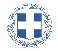 ΕΛΛΗΝΙΚΗ ΔΗΜΟΚΡΑΤΙΑ
ΝΟΜΟΣ ΤΡΙΚΑΛΩΝΔΗΜΟΣ ΤΡΙΚΚΑΙΩΝΔ/ΝΣΗ ΔΙΟΙΚΗΤΙΚΩΝ ΥΠΗΡΕΣΙΩΝΤΜΗΜΑ ΔΙΟΙΚΗΤΙΚΗΣ ΥΠΟΣΤΗΡΙΞΗΣΓραμματεία Οικονομικής ΕπιτροπήςΤρίκαλα, 16 Ιουλίου 2021
Αριθ. Πρωτ. : 25732ΠΡΟΣ :  1.Τα μέλη της ΟικονομικήςΕπιτροπής (Πίνακας Αποδεκτών)(σε περίπτωση κωλύματος παρακαλείσθε να ενημερώσετε τον αναπληρωτή σας).Ο Πρόεδρος της Οικονομικής ΕπιτροπήςΔημήτριος ΒασταρούχαςΑντιδήμαρχος Βότσιου – Μακρή Παρασκευή Λεβέντη – Καρά Ευθυμία Οικονόμου Ιωάννης Κωτούλας Ιωάννης Παζαϊτης Δημήτριος Αλέστα Σοφία Παππάς ΑπόστολοςΚαϊκης ΓεώργιοςΔήμαρχος & μέλη Εκτελεστικής ΕπιτροπήςΓενικός Γραμματέας  Δ.ΤρικκαίωνΑναπληρωματικά μέλη Ο.Ε. 